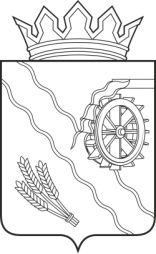 Дума Шегарского районаТомской областиРЕШЕНИЕ с. Мельниково  22.03.2022г.                                                                                     № 177О принятии к сведению информации «О результатах работы отдела опеки и попечительства Администрации Шегарского района» за 2021 год       Рассмотрев и обсудив представленную информацию «О результатах работы  отдела  опеки и попечительства Администрации Шегарского района» за 2021 год,          ДУМА ШЕГАРСКОГО РАЙОНА РЕШИЛА:Принять к сведению информацию «О результатах работы отдела опеки и попечительства Администрации Шегарского района» за 2021 год.Председатель Думы Шегарского района                                Л.И. Нистерюк                         Результаты работы отдела опеки и попечительства по итогам работы за 2021 год.         На 1.01.2022 года в отделе опеки и попечительства состояло 115 детей- сирот и детей, оставшихся без попечения родителей, из них  детей- сирот, у которых умерли оба родителя - 33,          Из общего количества  детей -107 детей проживают в 70  замещающих семьях и 8 детей  обучаются  в Шегарском  промышленном техникуме,  проживают в общежитии и находятся на полном гособеспечении, у этих подростков нет конкретного опекуна, представляют и защищает их интересы орган опеки и попечительства.         За 2021 год отмечается небольшое снижение общего количества детей, оставшихся без попечения родителей  и  существенное снижение  первично выявленных детей – сирот и детей, оставшихся без попечения родителей, всего 7 детей (в 2019 -20 детей, в 2020 - 13) . Из  7 выявленных  детей,  у четверых умерли родители, у одного ребенка,  мать находится в местах лишения свободы, отца нет,  в отношении 1 ребенка мать ограничена в родительских правах, и у одной девочки мать умерла, отец лишен родительских прав. Из выявленных 5 устроены в семьи родственников Шегарского района и 2 ребенка направлены в детские учреждения.            В 2021 году в отношении 8 детей была произведена отмена  опеки, 3- по причине:  отсутствия взаимопонимания между опекуном и подопечным в подростковом возрасте, 2- по семейным обстоятельствам , 1 - по заявлению подростка, 1- по медицинским показаниям и 1ребенок возвращен биологическому родителю, в связи с восстановлением  отца в родительских правах.  Из 8 повторно выявленных детей, шесть обрели новые семьи,  остались проживать в этом же селе и обучаться в той же школе и только 2 подростка  были определены  в детский дом .         На 1 января 2022 года, в банке данных кандидатов в опекуны было зафиксировано 5 граждан,  желающих принять ребенка в семью, возраст желаемых детей, в основном дошкольный,  таких детей, в основном забирают родственники  и поэтому посторонние граждане не всегда могут быстро подобрать ребенка.           В 2021 году  также  отмечено существенное снижение лишения  родительских прав нерадивых родителей, согласно отчетным данным, только один родитель лишен родительских прав за прошлый год и то исковое заявление было направлено супругой в отношении супруга, 1 родитель ограничен в родительских правах по состоянию здоровья. Данная статистика совершенно не  означает, что  в районе нет родителей, которые злостно  уклонились от  выполнения своих родительских обязанностей . Отделом опеки было подано 3 исковых заявления о лишении 4 родителей в отношении 7  детей. По одному решению, суд принял решение ограничить в родительских правах, в отношении 2 родителей вынесено предупреждение об изменении отношения к детям и  в отношении одного родителя было вынесено решение об ограничении в родительских правах, но по данному решению подана аппеляция прокуратурой района об изменении решения об ограничении родительских прав  на лишение родительских прав, что мы однозначно поддерживаем.       За 2021 год  отделом  опеки  и попечительства открыто 14 «случаев»,  в связи с нарушением прав детей, в основном  по причине злоупотребления родителей спиртными напитками. Все решения о начале работе с семьей переданы в Службу помощи семье и детям для организации работы с семьей, совместно со всеми службами профилактики.29 детей, в возрасте от 14 до 15 лет получили разрешение на заключение трудового договора  и 2 детям родители изменили фамилию в возрасте до 14 лет.        Основную сложность в работе отдела вызывают дети, прибывшие из детских домов, проживающие в общежитии техникума. больше половины из них ранее состояли на учетах в ПДН и КДН, на территориях , с которых они прибыли.       В 2020 году  специалисты отдела принимали участие в более 30  судебных процессах, готовили заключения и исковые заявления по вопросам защиты прав детей (уголовные и гражданские дела).       В районе 52 недееспособных гражданина находится под опекой у физических лиц,  в интернатах стационарного типа в ШПИ «Забота» -  562  и 12 человек проживают в д\ и «Лесная дача».       В 2021 году одиннадцать лиц, из числа детей – сирот и детей, оставшихся без попечения родителей, были обеспечены жилыми помещениями, одно лицо из числа детей-сирот и детей, оставшихся без попечения родителей было обеспечено жилым помещением, приобретенным за счет средств областного бюджета 2020 года. Таким образом, в 2021 году было приобретено 10 жилых помещений.        Гражданам, вышеуказанной категории, уже получившим жилье в 2016 году (5 лет назад), выдано 12 заключений о наличии или отсутствии обстоятельств, свидетельствующих о необходимости оказания детям-сиротам и детям, оставшимся без попечения родителей, лицам из их числа, содействия в преодолении трудной жизненной ситуации, из которых 8 положительных, дающие право на заключение договоров социального найма с последующей приватизацией и 4 заключения отрицательных, что означает, что срок договоров специализированного жилищного фонда будет продлен на новый пятилетний срок.        Основной  проблемой по жилью в настоящее время продолжает оставаться отсутствие квартир для предложений на первичном рынке, в 2022 году  необходимо приобрести 23 жилых помещения, однако в настоящее время лимиты денежных средств рассчитаны только на 6 квартир. 